INDICAÇÃO Nº 2485/2018Sugere ao Poder Executivo Municipal e aos órgãos competentes, que realizem operação tapa-buraco na Rua França no Jardim das Palmeiras. Excelentíssimo Senhor Prefeito Municipal, Nos termos do Art. 108 do Regimento Interno desta Casa de Leis, dirijo-me a Vossa Excelência para sugerir que, por intermédio do Setor competente, que realizem operação tapa-buraco na Rua França, principalmente na altura dos números 211, 224 e 250, entre as ruas Dinamarca e Noruega no Jardim das Palmeiras.Justificativa:Na via supramencionada, existe uma grande quantidade de buracos que estão causando prejuízos aos motoristas e principalmente aos motociclistas que por muitas vezes têm rodas e demais peças de suas motos quebradas em decorrência do excesso de buracos na via. Desta forma, os moradores solicitaram minha presença ali, para mostrarem o problema e demandaram uma intermediação de minha parte junto ao Poder Executivo, visando resolver essa situação com brevidade. Desta forma, venho de maneira respeitosa, requerer que o Poder Executivo, através do setor competente, determine a realização de tapa-buracos na Ruas França, entre as ruas Dinamarca e Noruega no Jardim das Palmeiras. Palácio 15 de Junho - Plenário Dr. Tancredo Neves, 23 de março de 2018.Antonio Carlos RibeiroCarlão Motorista-vereador-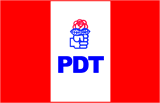 